XIV Przemarsz Kapeluszowyzainauguruje w sobotę, 15 czerwcaIII Senioradę - tydzień międzypokoleniowyserdecznie zapraszamy do udziału w barwnym korowodzie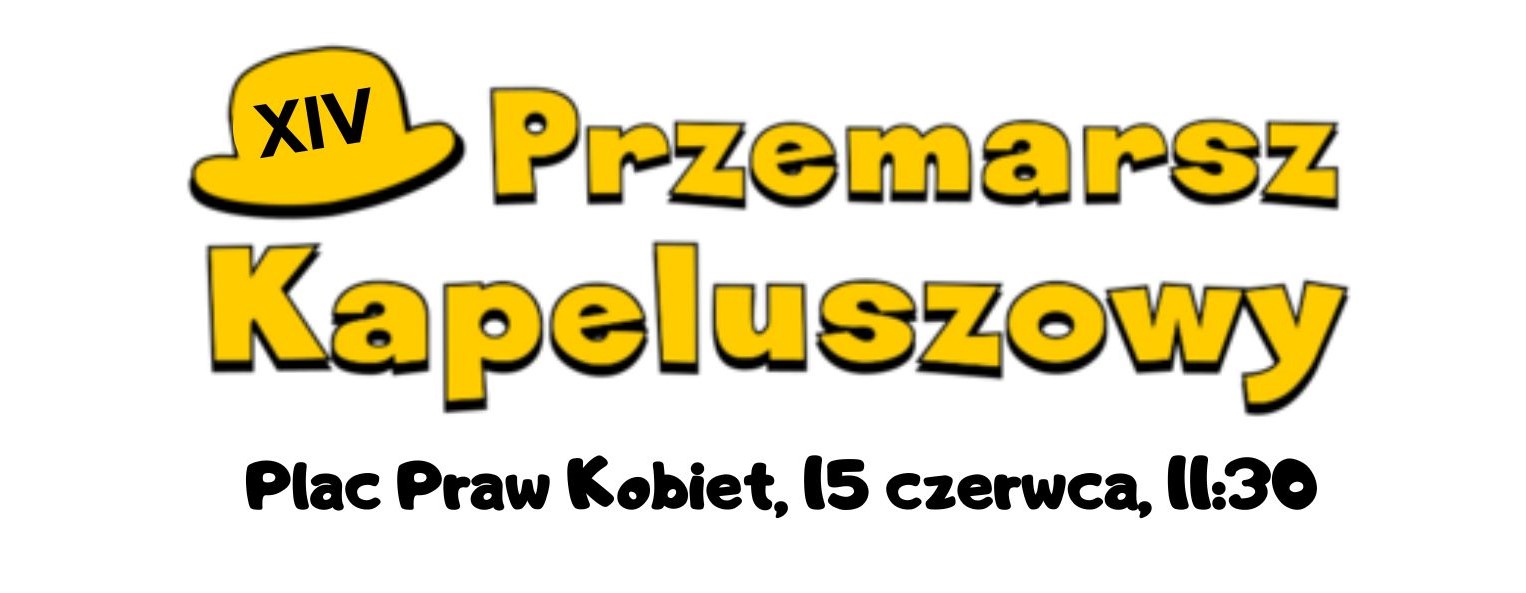 Przemarsz Kapeluszowy to już dobra bydgoska tradycja.W tym roku odbędzie się jego czternasta edycja.Zbieramy się w sobotę, 15 czerwca, o 11.30,na Placu Praw Kobiet (ul. Gdańska, przed „Drukarnią”).Tam stroimy się w dobre humory i kolorowe balony, trochę śpiewamy, trochę tańczymy. Tam także jury konkursu na najciekawsze nakrycie głowy dokonuje wyboru zwycięzców i wyróżnionych. Przemarsz wyruszy w trasę o godzinie 12.00. 
Po wejściu na Wyspę Młyńską oraz scenę VII Pikniku Bydgoskich Organizacji Pozarządowych, nastąpi uroczyste wręczenie nagród. 
Wspólnie zainaugurujemy także III Senioradę - tydzień międzypokoleniowy. 
Przemarsz poprowadzą Orkiestra Dęta Zespołu Szkół Mechanicznych nr 1 oraz Zespół Pieśni i Tańca „Płomienie” z Młodzieżowego Domu Kultury nr 4.Do udziału w Przemarszu zapraszamy wszystkich chętnych!Mile widziane kolorowe stroje i kapelusze!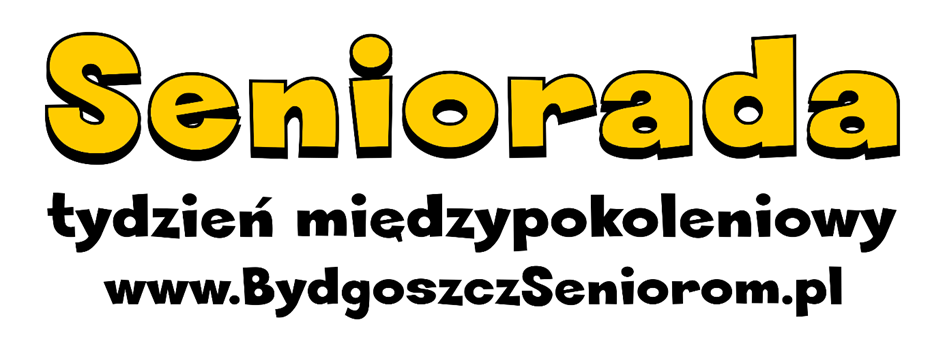 Seniorada to cykl międzypokoleniowych wydarzeń, spotkań plenerowych, pokazów filmowych, warsztatów, koncertów, pikników i szkoleń... 
wszystkie z seniorem w centrum uwagi. 
Bawimy się od 15 do 23 czerwca W tym roku przygotowaliśmy wraz z 32 partnerami 105 wydarzeń
 w 25 lokalizacjach Bydgoszczy.Zapraszamy do udziału w spotkaniach otwartychoraz do zapisów na ciekawe zajęcia.Program dostępny nawww.BydgoszczSeniorom.ploraz w Centrum Seniorów „Dworcowa 3”.